活動名稱：校長與各班午餐約會面對面溝通活動時間：109.12/21-110.1/15活動內容：校長與二年級各班進行對談。活動照片：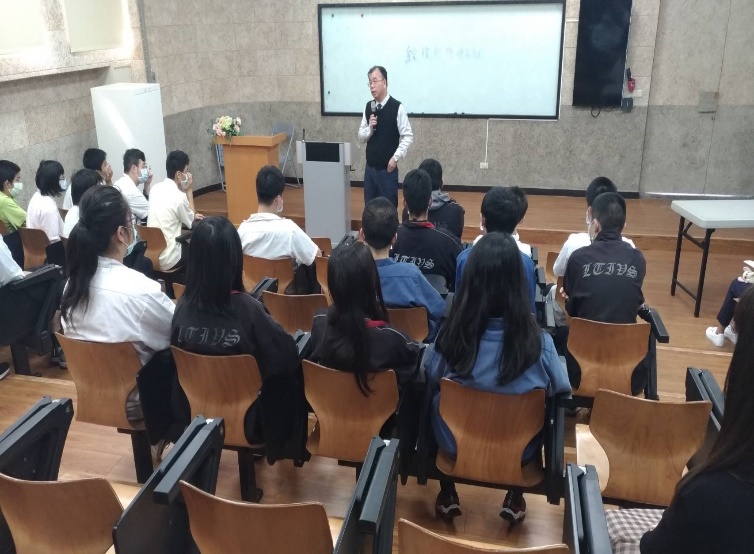 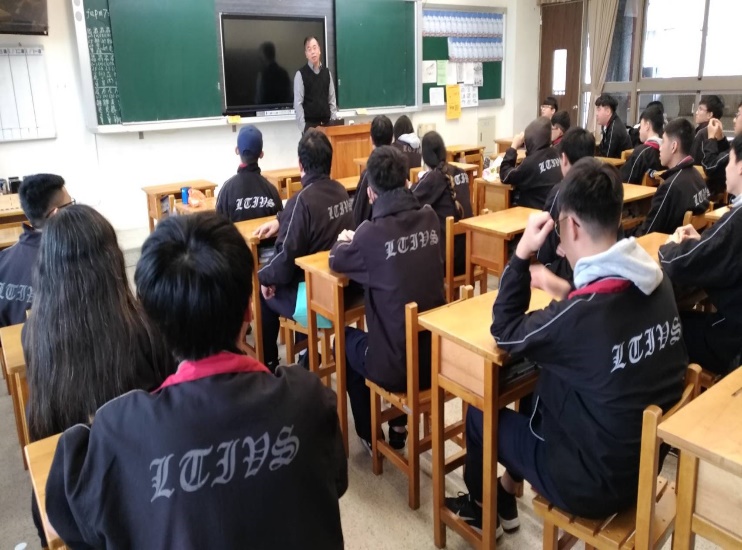 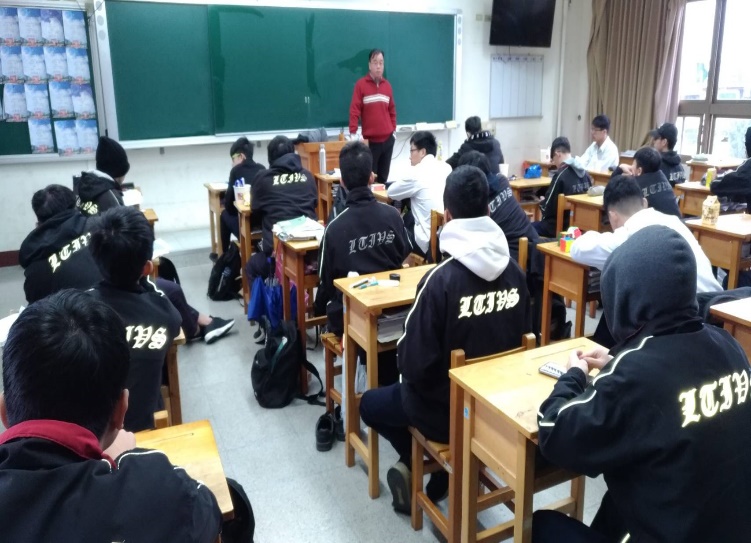 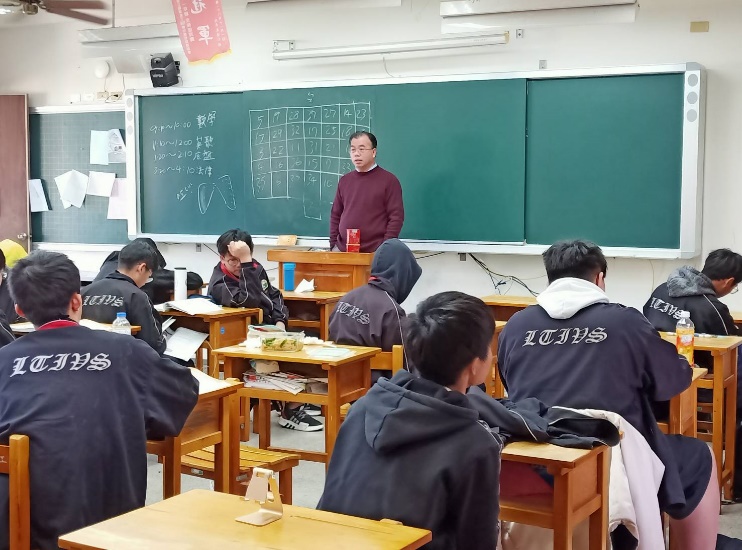 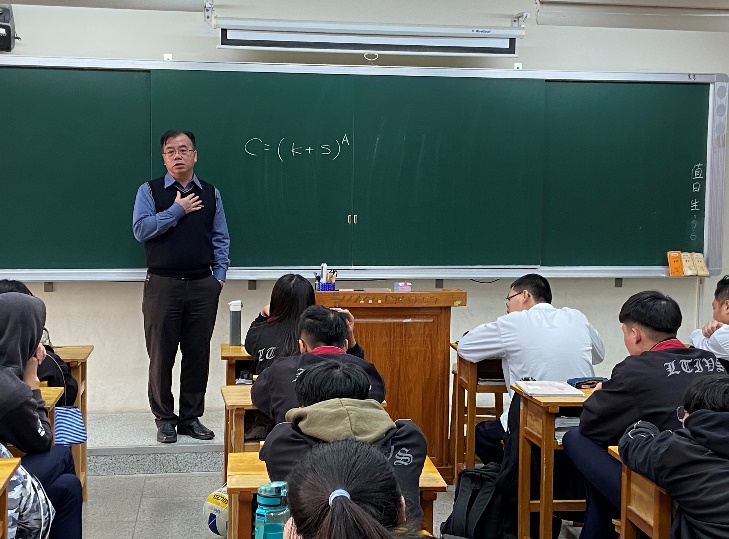 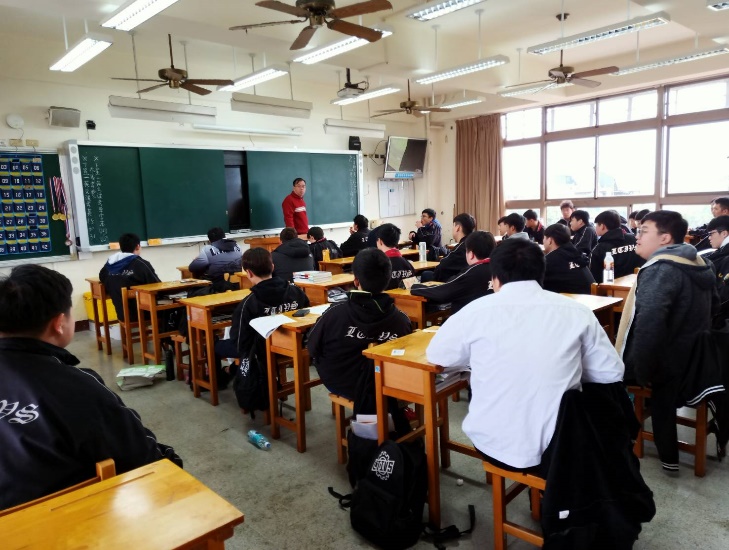 